Curriculum VitaPersönliche DatenKenntnisse
ZusatzqualifikationenApplikationenQualifikationen und ZertifizierungenReferenzenGewünschte Tätigkeit (Schwerpunkte)Projekt-Erfahrung Projekt # 1 Projekt # 2 Projekt # 3Projekt # 4Projekt # 5Projekt # 6Projekt # 7Projekt # 8Projekt # 9Projekt # 10Projekt # 11Projekt #12Projekt #13Projekt #14Projekt #15Projekt #16Projekt #17Projekt #18Projekt #19Projekt #20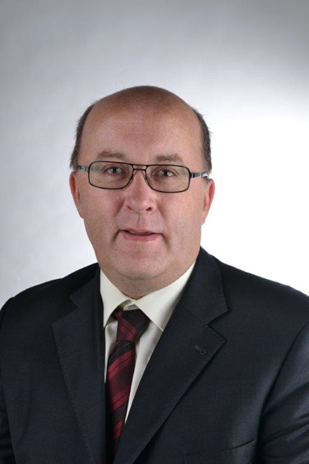 Ludger WiedemeierStoppelbergstr. 3532839 SteinheimTelefon : +49(0)5233 – 1535Mobil +49(0)160 / 640 23 93Mail Ludger.Wiedemeier@lwrc.deGeburtstag:19. Juli 1967Nationalität:deutschFamilienstand:ledigProzesse und VerfahrenITILPrince2ISO – 20000ISO -  27001ProjektmanagementPrince2REFAMSP Management  Successful Programs Methodisches WissenITILPrince2IndustriekaufmannProgramm Management NetzwerkplanungStakeholder Management Plattformen/BetriebssystemeMicrosoft Windows (NT 3.51 – 2012)CyberArk LinuxBlueCoat Proxy SG und AV  Checkpoint Firewalls / Provider 1Identity Management SIEM SAP Business By Design SAP R3 Oracle FremdsprachenFließend Englisch in Wort und Schrift (verhandlungssicher)Grundkenntnisse FranzösischWeiterbildungenITILPrince2MSPPalausch Rhetorik ISO – 20000Microsoft Office 2013Cisco ICND, BSCI, ECDLMethodisches WissenEnterprise Architect Prozess ManagementRequirement ManagementDemand Management Multiprojektmanagement IT - ForensikService Orientierte Architektur Produkt Life Cycle Management Data Loss Prevention (DLP)Mobile Device Management MDM Kosten und Budget Kontrolle nach DBU und IFRS BundesdatenschutzgesetzSonstigesMicrosoft Business Partner E-DiscoveryPlanung, Aufbau und Migration  von Rechenzentren Vmware  HP Servicemanager, Citrix BMC Remedy, Confluence J2EE – AdvancedTMG – TelemediengesetzApplikationenMicrosoft Office 2000-2013 (inclusive MS-Visio und MS-Project)OTRS, BMC Remedy, PGP, NetzwerkCisco, Cisco Nexus, Cisco Catalyst, LAN, WAN, SAN, Cisco Airdata WLan , IP v4, IPv6, Token Ring, FDDI, IPX IT – Security, IPSEC, AES, FCDSA, Firewalls, NAC, 802.1x,.ProgrammiersprachenBasic, Pascal, FORTRAN, PHPBetriebssystemeMicrosoftUnixLinuxNovellPrince 2MSP Management Successful ProgrammsIndustriekaufmann ITIL FoundationITIL Service ManagementProgram Management ISO-20000/27001 - ConsultantSAP Business by Design Hornitex GmbH & Co KgTelefonica Deutschland ZeFZei der Friedrich Wilhelms Universität BonnCompaq Ireland  heute Hewlett Packard Xerox Ireland Washington State University Pullmann Telefonica o2 Deutschland Franz Cornelsen Verlag mediaWays Internet Services GmbH vodafone D2 GmbH Autovision, ein Unternehmen der Volkswagen AG AXA Versicherung Köln Adidas Group Herzogenaurach Kreditanstalt für Wiederaufbau Computacenter AG Program Management Projekt ManagementMigrations ManagementProdukt Lifecycle Management Service Delivery Management Transition Management Demand Management Partnermanagement Vendormanagement Service ManagementDue Diligence Indentitätsmanagement Incident Management Strategie Entwicklung Problem Management Anforderungsmanagement Interim ManagementSecurity Audits Technical AnalystCarrier Management Rollout Management Netzwerk Management Security and Event Management Changemanagement Due Dilligence Projekt DescriptionProjekt Manager Netzwerk  Postbank Systems AG BonnBrancheBanken und Versicherungen FunktionProjekt und System Analyse TätigkeitDie IT der Postbank war in den vergangenen Jahren fast vollständig in die IT der Deutschen Bank integriert worden. Mit dem 30.06 des kommenden Jahres soll nun die IT wieder aus der Deutschen Bank herausgelöst werden. Auftrag. Erstellung einer Vorstudie um festzuhalten, wie die IT der Postbank aus der Deutschen Bank herausgelöst werden kann. Darstellung, wie die Auflagen der BAFIN zu diesem Thema erfüllt werden können. Mitarbeiter Coaching. . Erwartungs- und Eskalationsmanagement. Steering-Committee  und Stakeholder Management Hardware Lifecycle Management.    Erstellung von Sicherheitsanalysen,  Sicherstellung der PCI-DSS Compliance Teamgröße3 MembersZeitraum   01.10.2015 – 31.12.2015 Projekt DescriptionVendor Manager Buchungs Portal Amadeus Data Processing München Erding BrancheReise – und Luftfahrtindustrie FunktionVendor Manager TätigkeitNeu Konzeptionierung eines Reise und Flugbuchungsportals für eine kanadische Fluggesellschaft. Informations-  und Anforderungsmanagement. Business- und Prozess Analyse. Mitarbeiter Coaching. On Demand Einkauf zusätzlicher Entwicklungskapazitäten in Deutschland, Frankreich, und Indien. Erwartungs- und Eskalationsmanagement über verschiedene Zeitzonen. Steering Committee Meetings und Stakeholder Management Koordination aller erforderlichen Projektaktivitäten unter Bezug auf den Auf- und Ausbau der Seitenaspekte des Projekts. Hier insbesondere Erweiterungen im Umfeld Data Center Netzwerk als auch Aufbau größerer globaler WAN Strecken Hardware Lifecycle Management für HP DL 380 Server .    Erstellung von Sicherheitsanalysen,  Sicherstellung der PCI-DSS Compliance Steuerung von Sub – Dienstleistern, Vertrag und Tagesgeschäft Konflikt- und Ressourcenmanagement in multinationaler Projektumgebung  Teamgröße65 MembersZeitraum   01.04.2015 – 31.07.2015 Projekt DescriptionProject Manager Global IT Infrastructure Transition Isringhausen GmbH LemgoBrancheAutomobilindustrie  - Zulieferindustrie FunktionProjekt Manager TätigkeitIP Adress- und LAN Design für die Überführung eines SAP R3 Design von einem IT Dienstleister zu einem Neuen Dienstleister Design des globalen Netzwerks WAN. Verhandlungen mit dem Betriebsrat. Organisation des Client Rollouts Koordination aller erforderlichen Netzwerkaktivitäten unter Bezug auf die Festlegung neuer IP Netze, Leitungsinstallationsterminen als auch der Router-  inbetriebnahme Durchführung und Organisation des SAP Cut Overs vom alten zum neuen Dienstleister.    Sicherheitsanalyse innerhalb des Datennetzwerks. IP Address Konsolidierung Managed Service Provider Management. Organisation von  Steering Committee Meetings Stakeholder Management Ressourcen Management an den internationalen Produktionsstandorten Teamgröße15 MembersZeitraum   01.12..2014 –31.03. 2015 ProjektbeschreibungProjektleiter Patch- und Release Management Computacenter     UK /KerpenBrancheManaged Service Provider IT Dienstleister FunktionProjektleiter TätigkeitKonzepterstellung für Aufbau Patch und Release Management für MS Operation Systeme auf globaler Konzernebene Patch Management für Microsoft Windows Server 2012, 2008 R2, 2003 und 2000Konzepterstellung für Outsourcing Projekte Abstimmung Betriebsrat Changemanagement Aufbau Konzept Green IT. Data Center Konsolidierung,.  Bearbeitung des Hardware LifeCycle Prozesses .Security Analysen BSI Grundschutz versus DRIP Legislation UKIP Adressen Konsolidierung / Aufbau Netzsegmentierung Produktlifecycle ManagementOrganisation des Changemanagements innerhalb des Hauses und in Abstimmung mit den Servicepartnern Planung Organisation und Durchführung Steering Comittee SitzungAufbau Projekt Team für Durchführung Rollout . . Teamgröße15 PersonenZeitraum   01.06..2014 – 12.09. 2014 ProjektbeschreibungProjektleiter Netzwerk Kreditanstalt für Wiederaufbau Frankfurt  BrancheÖffentlicher Dienst, Finanzsektor FunktionProjektleiter TätigkeitAufbau von neuen Datenleitungen innerhalb von Europa Austausch von Cisco Netzwerk Produkten in Bonn, Berlin und Frankfurt, Cisco Nexus 7009, Cisco Nexus 7018, sowie Cisco Catalyst 3750 X. für das Data Center. Bearbeitung des Hardware LifeCycle Prozesses .Security Analysen im öffentlichen Finanzwesen. BSI Grundschutz, Data Loss Prevention, BDSG, IdentitätsmanagementPlanung der IP Adressierung  innerhalb der NetzwerksegmentePlanung des Hardware- und Produkt Lifecycle Managements. Verschlüsselung von Netzwerken auf Basis von MACsec.  Eskalationsmanagement.Organisation des Changemanagements innerhalb des Hauses und in Abstimmung mit den Servicepartnern .Carrier Management Motivations- und Kommunikationsmanagement Aufbau von Netzwerk Access Control auf Basis von 802.1x Steuerung von Hardware und Service Lieferanten Sicherstellung der Zugriffe der Bankmitarbeiter auf SAP R3 und SAP HANA. Teamgröße15 PersonenZeitraum   01.11.2012 – 31.12.2013 Kosten und Budgetgerecht abgeschlossen ProjektbeschreibungProzess und Organisationsmanagement Adidas Group Herzogenaurach BrancheMode und Lifestyle FunktionProjektleiter / Business Process Management TätigkeitLeistungs und ProzessdefinitionBusiness Prozess Definition nach ITIL v.3. Definition und Festlegung des Hardware LifeCycle Prozesses .Security Analysen im Facility Management Erstellung von Service Requirement Dokumenten Eskalationsmanagement  Aufbau eines VIP Services für den Adidas Vorstand Kosten- und Budgetüberwachung.Motivations und Kommunikationsmanagement Einbindung von SAP Modulen in Business Prozesse Management. Ergebnis Präsentation auf Management Ebene Steuerung von Hardware Lieferanten Teamgröße11 PersonenZeitraum   01.06.2012 – 31.07.2012 – Volumen 40 PT. Projektziel erreichtProjektbeschreibungProjekt und Transition Management Franz Cornelsen Verlagsgruppe BrancheVerlagswesen FunktionProjektleiter / Transitionsmanager / ProviderwechselTätigkeitLeistungsbeschreibungsdefinitionBusiness Prozess Definition nach ITIL v.3. Demand Management für die Konsolidierung der IT der  sieben  rechtlichen Einheiten der Cornelsen Verlagsgruppe. Auswahl von Lieferanten und Dienstleister Steuerung.SLA Management und Management von Telekommunikationsdienstleistern Erstellung von Service Requirement Dokumenten Migration des Wide Area Networks der Cornelsen Verlagsgruppe von 5 unterschiedlichen alternativen Carriern zur Vodafone und zur T-Systems Eskalationsmanagement  Carriermanagement Service Catalog Management Migration von IP Netzen und Ausarbeitung von Verträgen mit dem RIPE. Teamgröße9 PersonenZeitraum    01.01.2012 – 30.04.2012 / Volumen 80 PT Projektziel erreichtProjektbeschreibungServicemanagement Rollout VOIP für AXA Versicherung KölnBrancheFinanzen und Versicherungen FunktionProjektleiter / Servicemanager TätigkeitLeistungsbeschreibungsdefinitionBusiness Prozess Definition nach ITIL v.3. Demand Management für IT Services der lateinamerikanischen und asiatischen Niederlassungen der AXA. Auswahl von Lieferanten und deren Steuerung.Roll-out von 14.000 VOIP Telefonen  - Austausch der Siemens Hipath Telefonie durch die Alcatel Lösung Hardware- und Produktlifecylce Management SLA Management und Management von Telekommunikationsdienstleistern Erstellung von Service Requirement Dokumenten Applikation Offshoring nach Indien. Eskalationsmanagement Product Lifecycle Management Service Catalog Management Kosten- und Budgetüberwachung.Teamgröße6 PersonenZeitraum    01.04.2011 – 31.10.2011 ProjektbeschreibungPM  Prozesserstellung für Großkunden öffentlicher DienstVodafone Düsseldorf  BrancheTelekommunikation (Festnetz und Mobilfunk)FunktionProgramm Manager ITIL-ProzesseTätigkeitDesign der ITIL Support und Delivery Prozesse zwischen Siemens Enterprise Communications (GU) und Vodafone für den Endkunden Bundesagentur für ArbeitVereinbarung der SLA, OLA und UCAbstimmung der ProzesseDefinition der Betriebsanforderungen Planung von Ticketkopplungen (BMC Remedy)Vorbereitung des Betriebes für den GO-Life Termin des Projekts Aufbau Monitoring und Reporting (Prozesse)Eskalationsmanagement Kontrolle des Betriebsbudgets Anpassung von IT Konzepten an Budgetentwicklung. Teamgröße5 PersonenZeitraum    10.2010 – 01.2011 ProjektbeschreibungProjekt Leitung  House of After Sales Volkswagen AG BrancheAutomobilindustrie FunktionProjekt Leiter  TätigkeitLeistungsbeschreibungsdefinitionBusiness Prozess DefinitionPlanung und Vorbereitung Business Case für IT ProjekteDemand Management für SIEM Projekte Carrier Management E-Discovery und DLP, Data Loss PreventionRoll-out auf regionale und lokale Lieferanten SLA Management und Management von Telekommunikationslieferanten Anforderungs- ManagementChange Management Eskalationsmanagement Betreuung einer Citrix Plattform Lieferanten und Provider Management auf internationaler Ebene Teamgröße5 PersonenZeitraum    11.2009 – 30.04.2010 ProjektbeschreibungService Manager Telefonica o2 Germany GmbH BrancheTelekommunikation – Managed IT Services FunktionService Manager Enterprise Kunden TätigkeitKosten- und Budget Verantwortung Verantwortung für Potential Entwicklung Auswahl von Lieferanten Benchmarking von IT Angeboten, hinsichtlich Kostentransparenz, Produktfeatures, Lieferfähigkeit und Produkt Lifecycle Entwicklung. Verantwortlich für alle Produkte für O² Business Systems (VPN, S-DSL,SHDSL, LLU; Leased Lines, HSDPA, EDGE, UMTS etc.)Projekt Management für die Migration eines Alcatel Lucent Netzes (ehemals Highway One Netz)Migration eines Rechenzentrums innerhalb von München und Erweiterung der Telefonica Rechenzentren in Gütersloh und Frankfurt. 4 RZ mit 2.000 qm. Aufbau der Studi VZ Plattform auf Netapp und Hitachi Data Storage Web2.0 Migration von Clarify CRM Systemen auf Amdocs 7.5Migration und Upgrade der Oracle DatenbankenMigration einer BMC Remedy Instanz Fehleranalyse im Zuge einer Siebel EinführungGlobale Betreuung der CD Produktion für Microsoft. Programm  Management diverser In Life ProjekteService Management  für Enterprise Kunden der Telefonica o2 GmbH & Co KG. Change ManagerRelease ManagerSun Identity Manager – Identität Management Leitung von Workshops im Rahmen der Anforderungen an etablierte IT-Services sowie neuer IT-Services Definition und Abstimmung  von neuen SLA`s mit den KundenProjektleitung (Prince 2 und PMI) Betreuung von SOX Audits für Enterprise Kunden Teamgröße 25  MitarbeiterZeitraum    10.2006 – 09. 2009ProjektbeschreibungProjektmanagement Managed IT Services Telefonica Deutschland BrancheTelekommunikation FunktionPrince 2 – Projektmanager TätigkeitKosten und Budgetverantwortung.Ermittlung von Kostensenkungspotentialen und Potentialanalyse. Analyse des notwendigen Implementationsbedarfs für Enterprise Kunden Bedarfsanalyse der notwendigen Anpassungen mit externen Dienstleistern und Subcontractoren. (Benchmarking )Erstellung von Entscheidungsvorlagen für die GeschäftsleitungProjekt- und Rolloutmanagement  zum Aufbau der IT Dienstleistungen im Hosting Umfeld. Kunden wie, Versum, Sportgate, Spiegel, Tommorrow Focus und  Jamba, auf Basis von Atlassian Jira Projekt- und Rolloutmanagement zum Aufbau der IT Datennetze für Kunden wie Hermes Logistik Gruppe, Edeka Südwest, Edeka Nord, Fielmann und Krane Optik. Aufbau aller notwendigen Infrastrukturen zur erfolgreichen Umsetzung der Prozesse, wie z.B. Regelmeetings, Boards, Datenbanken (CMDB, DSL, etc.), Einrichtung von Qualitätssicherungsmaßnahmen Design und Implementation der ITIL-Prozesse  zur  ISO-27000 ZertifikationProzessmodellierungEntwicklung Produktkatalog (CMDB-basiert)Definition der Anpassungen, Entwicklung in BMC Remedy, Test und Dokumentation, Incident Management für Enterprise Kunden Eskalationsmanagement für Enterprise Kunden Sicherstellung des Betriebs und der Zugriffsmöglichkeiten auf die SAP R3 Plattformen des Kunden. Teamgröße25 MitarbeiterZeitraum    01. 2004 – 09.2006ProjektbeschreibungProjektmanagement Managed IT Services mediaWays Internet Services GmbH BrancheTelekommunikation FunktionProjekt und Account Manager TätigkeitRollout Management für Enterprise Kunden Servicemanagement für nationale und internationale Bertelsmann StandorteEinführung/Migration der Bertelsmann IT auf SAP. CCIT ProjektBetreuung der internationalen Standorte der Bertelsmann Music Group Koordination des nationalen und internationalen Change Managements für diese Standorte Anforderungsanalyse für Enterprise Kunden Prozessentwicklung Change Prozess Reporting (Management)ProzessmodellierungProzessentwicklung mit Jira Teamgröße25  MitarbeiterZeitraum06.2000  – 12. 2003ProjektbeschreibungSystem Business Analyst  – Xerox Europe Ltd. Irland BrancheDruckindustrie FunktionSystem Business Analyst TätigkeitAnalyse der IT Infrastruktur in Europa. Vorbereitung der Migration der IT auf SAP R3.  Incident Management für die Aufrechterhaltung des täglichen  Partner Geschäfts der Xerox. Prozessanalyse für Digitalisierung von FAX Aufträgen. Vorbereitung der Einführung einer Documentum Lösung. Europaweite ReisetätigkeitTeamgröße18 MitarbeiterZeitraum   11.1999  – 05.2000ProjektbeschreibungCall Center Manager - Compaq Computer Services  Irland BrancheIT Hardware FunktionCall Center ManagerTätigkeitAufbau eines Service Desks für die Computer Hardware der Compaq. Aufbau eines First, Second und Third Level Supports für Laptops und PDAs der  Compaq. Festlegung von Supportagreements für Third Party Hardware, welche unter Compaq Label verkauft wurden. Incident Management für Day to Day Operations im Server und Laptop Umfeld.  Teamgröße4 MitarbeiterZeitraum04.1999 – 10. 1999ProjektbeschreibungInternship – Frankfurter Allgemeine Zeitung BrancheZeitungswesen FunktionIntern TätigkeitErstellung von  volkswirtschaftlichen Analysen von Märkten Südostasiens. Beobachtung des chinesischen Volkskongresses im März 1999. Betreuung der EDV Infrastruktur Teamgröße-Zeitraum    03.1999 – 03.1999 ProjektbeschreibungWissenschaftliche Hilfskraft / Friedrich Wilhelms Universität Bonn BrancheÖffentlicher Dienst FunktionWissenschaftliche Hilfskraft TätigkeitAufbau eines Novell 4.11 Netzwerks.Erstellung von Entscheidungsvorlagen für den Einsatz von IP Technologien in der Entwicklungszusammenarbeit Tagesgeschäft Server-AdministrationSecurity-AdministrationUserverwaltungDay to Day Troubleshooting der PC Arbeitsplätze Teamgröße2 Studentische MitarbeiterZeitraum06.1996  – 02.1999Projektbeschreibungstudentische Hilfskraft / Washington State University BrancheÖffentlicher Sektor Funktionstudentische Hilfskraft TätigkeitServer administration Windows NT Erstellung von Förderanträgen für die National Science Foundation NSF End-user-Support (Netzwerkservice - Server-Administration - Client Optimierung)2nd und  3rd Level Support für PC Arbeitsplätze Teamgröße-Zeitraum02.1995 – 05.1995Projektbeschreibungstudentische Hilfskraft / Deutscher Bundestag BrancheÖffentlicher Sektor Funktionstudentische Hilfskraft TätigkeitAssistenz  zweier Bundestagsabgeordneten Erstellung von wissenschaftlichen Ausarbeitungen Vorbereitung der Parlamentarischen Arbeit EDV Betreuung Erledigung der täglichen Korrespondenz und Besucherbetreuung TeamgrößeZeitraum10.1991 – 06.1994 ProjektbeschreibungIndustriekaufmann BrancheHolzverarbeitung FunktionIndustriekaufmann TätigkeitAusbildung im VertriebAusbildung in der REFAAusbildung in der EDV, Operator für eine Unisys MainframeAusbildung in der Arbeitsvorbereitung Ausbildung im ZollAusbildung im internationalen Export Ausbildung im Einkauf Ausbildung im Marketing und der Event Organisation Ausbildung in der Buchhaltung und der RechnungsprüfungTeamgrößeZeitraum08.1988 – 09.1990 